Vuoi imparare la Lingua SPAGNOLA ..???vieni da noi ti offriamo Corsi di Preparazione Esami Lingua SPAGNOLA condocenti MADRE LINGUACentro Studi Forma il tuo Futurovia Marisco n°5 Cicciano (NA)TEL. 08118759507 - Cell. 3383734479e-mail: csformailtuofuturo@gmail.comseguici su Facebook: Centro Studi "Forma Il Tuo Futuro"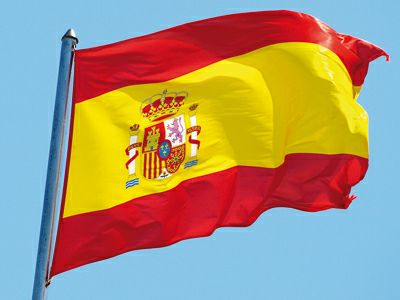 